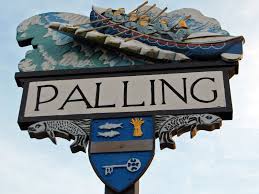 www.seapallingpc.norfolkparishes.gov.ukMembers of the Parish Council you are summoned to attend the meeting of Sea Palling and Waxham Parish Council to be held at the Village Hall, Sea Palling at 7pm on 22nd March 2022Patsy AdamsAPOLOGIES FOR ABSENCEDECLARATIONS OF INTEREST AND REQUESTS FOR DISPENSATIONSPUBLIC PARTICIPATION – Restricted to 2 minutes per person.  TO APPROVE THE MINUTES OF THE MEETING HELD ON 22nd February 2022 COUNTY & DISTRICT COUNCILLOR and POLICE REPORTSCounty CouncillorDistrict Councillor (to include an update on the ‘Free Parking’ signs and an update on the Slipway Works)FINANCE and GOVERNANCETo receive a financial update from the ClerkTo confirm Banking Arrangements for 2022UPDATE ON THE ABORTIVE COSTS AGREEMENT The Abortive Costs Agreement (Beach Road) TO RECIVE AN UPDATE ON THE  ASSET INSPECTION – To receive report from Cllr Casson and Cllr Cocker and agree an action list.TO DISCUSS PARKING AND TREE PLANTING ON WAXHAM ROADTO DISCUSS THE MARRAMSNEW ITEMS and CORRESPONDENCEThe Sea Palling WebsitePLANNING - To receive an update and consider further applications receivedITEMS FOR THE NEXT AGENDA DATE OF THE NEXT MEETING 19th April 2022TO CLOSE the MEETING